Publicado en Madrid el 29/05/2018 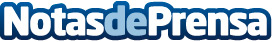 Atribus monitorizará en directo el Foro Medcap 2018 en Redes Sociales Atribus es la plataforma elegida por BME (Bolsas y Mercados Españoles) para monitorizar en directo el impacto en redes sociales de una nueva edición del Foro Medcap, que tendrá lugar entre el 29 y el 31 de mayo en la Bolsa de MadridDatos de contacto:Cristina Ruipérez962 062 777Nota de prensa publicada en: https://www.notasdeprensa.es/atribus-monitorizara-en-directo-el-foro-medcap Categorias: Nacional Finanzas Marketing Madrid Eventos E-Commerce Bolsa http://www.notasdeprensa.es